ЗАКОНПЕНЗЕНСКОЙ ОБЛАСТИОБ УПРАВЛЕНИИ СОБСТВЕННОСТЬЮ ПЕНЗЕНСКОЙ ОБЛАСТИПринятЗаконодательным СобраниемПензенской области29 марта 2024 годаГлава 1. ОБЩИЕ ПОЛОЖЕНИЯСтатья 1. Предмет регулирования, цели и задачи Закона1. Настоящий Закон регулирует отношения по владению, пользованию и распоряжению собственностью Пензенской области.2. Основными целями настоящего Закона являются определение полномочий органов государственной власти Пензенской области по управлению и распоряжению собственностью Пензенской области и обеспечение ее эффективного использования.3. Основные цели достигаются путем решения следующих задач:1) обеспечение полного учета объектов собственности Пензенской области и вовлечение их в оборот;2) построение системы управления собственностью в Пензенской области и создание на территории Пензенской области эффективного механизма управления объектами государственной собственности по отраслевому и территориальному принципу;3) обеспечение действенного контроля за использованием собственности Пензенской области.4. Действие настоящего Закона не распространяется на управление и распоряжение средствами бюджета Пензенской области и другими объектами, относящимися к собственности Пензенской области, оборот которых регулируется иными законами.Статья 2. Собственность Пензенской области1. Собственностью Пензенской области является государственное имущество, принадлежащее ей на праве собственности на основании законодательства Российской Федерации о разграничении государственной собственности, Устава Пензенской области и приобретенное по иным основаниям в соответствии с действующим законодательством.2. Приобретение имущества в собственность Пензенской области осуществляется Правительством Пензенской области, исполнительным органом Пензенской области, уполномоченным в сфере земельных и имущественных отношений в Пензенской области, иными органами государственной власти Пензенской области, государственными унитарными предприятиями Пензенской области, казенными предприятиями Пензенской области, государственными учреждениями Пензенской области, созданными субъектом Российской Федерации - Пензенской областью (далее - государственными учреждениями Пензенской области), по основаниям и в порядке, предусмотренным действующим законодательством.Статья 3. Государственные органы, осуществляющие управление собственностью Пензенской области1. Законодательное Собрание Пензенской области устанавливает законом Пензенской области порядок управления и распоряжения собственностью Пензенской области, в том числе акциями (долями участия, паями) Пензенской области в уставных (складочных) капиталах организаций.Законодательное Собрание Пензенской области осуществляет наряду с другими уполномоченными на то органами контроль за соблюдением установленного порядка управления и распоряжения собственностью Пензенской области.2. Правительство Пензенской области управляет и распоряжается собственностью Пензенской области в соответствии с законами Пензенской области, а также управляет федеральной собственностью, переданной в управление Пензенской области в соответствии с федеральными законами и иными нормативными правовыми актами Российской Федерации.3. Управление и распоряжение объектами собственности Пензенской области осуществляет исполнительный орган Пензенской области, уполномоченный в сфере земельных и имущественных отношений в Пензенской области, за исключением случаев, указанных в части 2 статьи 8, частях 1, 2, 5 - 8 статьи 18, статьях 19, 20, 25 и 27 настоящего Закона.4. Закрепление имущества Пензенской области за государственными унитарными предприятиями Пензенской области на праве хозяйственного ведения, за казенными предприятиями Пензенской области и государственными учреждениями Пензенской области на праве оперативного управления осуществляет исполнительный орган Пензенской области, уполномоченный в сфере земельных и имущественных отношений в Пензенской области, за исключением имущества Пензенской области, указанного в части 8 статьи 18 настоящего Закона.5. Изъятие имущества Пензенской области в соответствии с пунктом 2 статьи 296 Гражданского кодекса Российской Федерации, за исключением имущества, указанного в части 2 статьи 8 настоящего Закона, осуществляет исполнительный орган Пензенской области, уполномоченный в сфере земельных и имущественных отношений в Пензенской области.6. Органы местного самоуправления могут наделяться отдельными полномочиями по управлению собственностью Пензенской области законами Пензенской области.Статья 4. Вопросы учета имущества Пензенской области1. Учет имущества Пензенской области осуществляется в реестре имущества Пензенской области путем ведения и обновления специализированной базы данных.2. В учет имущества Пензенской области включаются получение, экспертиза и хранение документов, содержащих сведения об имуществе Пензенской области, а также внесение указанных сведений в реестр имущества Пензенской области в объеме, необходимом для осуществления полномочий по управлению и распоряжению имуществом Пензенской области.3. Порядок учета имущества Пензенской области, определение объектов учета и порядок ведения реестра имущества Пензенской области определяются Правительством Пензенской области в соответствии с Федеральным законом от 21 декабря 2021 года N 414-ФЗ "Об общих принципах организации публичной власти в субъектах Российской Федерации", другими федеральными законами и настоящим Законом.4. Учет имущества Пензенской области и ведение реестра имущества Пензенской области осуществляется исполнительным органом Пензенской области, уполномоченным в сфере земельных и имущественных отношений в Пензенской области.Глава 2. ФОРМЫ РЕАЛИЗАЦИИ ПРАВ СОБСТВЕННИКА В ОТНОШЕНИИОБЪЕКТОВ СОБСТВЕННОСТИ ПЕНЗЕНСКОЙ ОБЛАСТИСтатья 5. Формы реализации прав собственника в отношении собственности Пензенской областиПрава собственника в отношении собственности Пензенской области в соответствии с федеральным законодательством, Уставом Пензенской области, законами и иными нормативными правовыми актами Пензенской области реализуются в следующих формах:1) закрепления имущества за государственными унитарными предприятиями Пензенской области на праве хозяйственного ведения, за государственными учреждениями Пензенской области и казенными предприятиями Пензенской области на праве оперативного управления;2) купли-продажи;3) аренды;4) передачи в безвозмездное пользование;5) мены;6) передачи в залог;7) передачи в доверительное управление;8) распоряжения закрепленным за юридическим лицом имуществом после процедуры ликвидации или реорганизации;9) участия в случаях, предусмотренных действующим законодательством, в процедуре несостоятельности (банкротства);10) приобретения за счет средств бюджета Пензенской области и других финансовых источников имущества (в том числе акций, долей, паев) в собственность Пензенской области;11) внесения вкладов в уставные капиталы акционерных обществ в процессе приватизации в соответствии с действующим законодательством;12) осуществления контрольных функций по обеспечению законности и эффективности использования собственности Пензенской области;13) приватизации объектов государственной собственности;14) передачи объектов собственности Пензенской области в федеральную и муниципальную собственность и прием объектов в собственность Пензенской области.Статья 6. Правовая основа совершения сделок с собственностью Пензенской области1. Сделки с собственностью Пензенской области совершаются в соответствии с гражданским законодательством, Уставом Пензенской области, настоящим Законом и другими нормативными актами Пензенской области, определяющими компетенцию уполномоченных государственных органов по управлению собственностью Пензенской области.2. Собственность Пензенской области, являющаяся предметом сделок, подлежит предварительной оценке в соответствии с действующим законодательством.3. Исполнительный орган Пензенской области, уполномоченный в сфере земельных и имущественных отношений в Пензенской области, осуществляет подготовку материалов по совершению сделок с имуществом Пензенской области и оформляет необходимые документы в соответствии с гражданским законодательством и настоящим Законом.Статья 7. Государственное унитарное предприятие Пензенской области и казенное предприятие Пензенской области1. Учреждение (создание), реорганизация и ликвидация государственных унитарных предприятий Пензенской области и казенных предприятий Пензенской области производятся на основании решения Правительства Пензенской области в случаях, установленных Федеральным законом от 14 ноября 2002 года N 161-ФЗ "О государственных и муниципальных унитарных предприятиях" с соблюдением требований, установленных антимонопольным законодательством Российской Федерации.Учредителями государственного унитарного предприятия Пензенской области, казенного предприятия Пензенской области выступают исполнительный орган Пензенской области, уполномоченный в сфере земельных и имущественных отношений в Пензенской области, и исполнительный орган Пензенской области, на который возлагается функция координации деятельности соответствующего государственного унитарного предприятия Пензенской области или казенного предприятия Пензенской области.2. Деятельность казенного предприятия Пензенской области осуществляется в соответствии со сметой доходов и расходов, согласованной с исполнительным органом Пензенской области, уполномоченным в сфере земельных и имущественных отношений в Пензенской области, и утверждаемой исполнительным органом Пензенской области, на который возлагается функция координации деятельности данного предприятия.3. Пензенская область как собственник имущества имеет право на получение части прибыли от использования имущества Пензенской области, находящегося в хозяйственном ведении государственного унитарного предприятия Пензенской области. В бюджет Пензенской области перечисляется 25 процентов прибыли, остающейся после уплаты государственным унитарным предприятием Пензенской области налогов и других обязательных платежей, не позднее 15 июня года, следующего за отчетным годом.4. Государственное унитарное предприятие Пензенской области вправе производить отчуждение и распоряжаться недвижимым имуществом, принадлежащим ему на праве хозяйственного ведения, а казенное предприятие Пензенской области вправе производить отчуждение и распоряжаться всем принадлежащим ему на праве оперативного управления имуществом, а также совершать иные сделки в случаях, установленных федеральными законами, иными нормативными правовыми актами или уставами государственного унитарного предприятия Пензенской области, казенного предприятия Пензенской области, с согласия Правительства Пензенской области (при стоимости имущества, определенной на основании отчета об оценке рыночной стоимости имущества, свыше одного миллиона рублей, за исключением случая, предусмотренного абзацем третьим части 6 настоящей статьи) или исполнительного органа Пензенской области, уполномоченного в сфере земельных и имущественных отношений в Пензенской области (при стоимости имущества, определенной на основании отчета об оценке рыночной стоимости имущества, до одного миллиона рублей, за исключением случая, предусмотренного абзацем четвертым части 6 настоящей статьи), учитывая мнение исполнительного органа Пензенской области, на который возлагается функция координации деятельности данного предприятия.Правительство Пензенской области принимает решение о согласовании распоряжения имуществом либо об отказе в таком согласовании в двухмесячный срок, а исполнительный орган Пензенской области, уполномоченный в сфере земельных и имущественных отношений в Пензенской области, в месячный срок со дня поступления обращения государственного унитарного предприятия Пензенской области или казенного предприятия Пензенской области с соответствующим заключением исполнительного органа, на который возлагается функция координации деятельности данного предприятия.Правительство Пензенской области, исполнительный орган Пензенской области, уполномоченный в сфере земельных и имущественных отношений в Пензенской области, принимают решение об отказе в согласовании распоряжения имуществом в случае наличия потребности в данном имуществе у данного государственного унитарного предприятия Пензенской области или казенного предприятия Пензенской области, у исполнительных органов Пензенской области, других государственных унитарных предприятий Пензенской области или казенных предприятий Пензенской области, у государственных учреждений Пензенской области (при наличии соответствующих обращений исполнительных органов Пензенской области).5. Руководитель государственного унитарного предприятия Пензенской области или казенного предприятия Пензенской области назначается Правительством Пензенской области. От имени Правительства Пензенской области в качестве работодателя выступает исполнительный орган Пензенской области, уполномоченный в сфере земельных и имущественных отношений в Пензенской области.6. Государственное унитарное предприятие Пензенской области, казенное предприятие Пензенской области могут выступать учредителями (становиться акционерами, участниками) хозяйственного общества с согласия Правительства Пензенской области или исполнительного органа Пензенской области, уполномоченного в сфере земельных и имущественных отношений в Пензенской области.Решение о согласовании внесения государственным унитарным предприятием Пензенской области или казенным предприятием Пензенской области в качестве вклада в уставный капитал действующего или вновь создаваемого хозяйственного общества принимается:Правительством Пензенской области - при внесении вклада в размере десяти миллионов рублей и свыше десяти миллионов рублей по представлению исполнительного органа Пензенской области, уполномоченного в сфере земельных и имущественных отношений в Пензенской области;исполнительным органом Пензенской области, уполномоченным в сфере земельных и имущественных отношений в Пензенской области, - при внесении вклада в размере до десяти миллионов рублей.Для получения согласия на внесение вклада в уставный капитал создаваемого хозяйственного общества государственное унитарное предприятие Пензенской области, казенное предприятие Пензенской области представляют в исполнительный орган Пензенской области, уполномоченный в сфере земельных и имущественных отношений в Пензенской области, заявку-обоснование, составленную в произвольной форме и содержащую информацию о необходимости внесения вклада, перечень имущества, образующего вклад, проект устава и проект договора о создании хозяйственного общества, в уставный капитал которого вносится вклад, письмо-согласование с исполнительным органом Пензенской области, на который возлагается функция координации деятельности данного предприятия, заключение независимого оценщика о рыночной стоимости имущества, предполагаемого к передаче в уставный капитал.Для получения согласия на внесение вклада в уставный капитал действующего хозяйственного общества государственное унитарное предприятие Пензенской области, казенное предприятие Пензенской области представляют в исполнительный орган Пензенской области, уполномоченный в сфере земельных и имущественных отношений в Пензенской области, заявку-обоснование, составленную в произвольной форме и содержащую информацию о необходимости внесения вклада, перечень имущества, образующего вклад, устав хозяйственного общества, в уставный капитал которого вносится вклад, письмо-согласование с исполнительным органом Пензенской области, на который возлагается функция координации деятельности данного предприятия, заключение независимого оценщика о рыночной стоимости имущества, предполагаемого к передаче в уставный капитал, документ, удостоверяющий согласие уполномоченного органа хозяйственного общества на участие в нем государственного унитарного предприятия Пензенской области, казенного предприятия Пензенской области.Исполнительный орган Пензенской области, уполномоченный в сфере земельных и имущественных отношений в Пензенской области, в месячный срок со дня представления документов, указанных в абзацах пятом, шестом настоящей части, проводит их экспертизу и готовит приказ или проект решения Правительства Пензенской области о согласовании передачи имущества в уставный капитал хозяйственного общества либо об отказе в таком согласовании.Основаниями для отказа в согласовании передачи имущества в уставный капитал создаваемого или действующего хозяйственного общества являются:1) представление не в полном объеме документов, указанных в абзацах пятом или шестом настоящей части;2) имущество, предлагаемое для внесения в качестве вклада, необходимо для осуществления уставной деятельности государственного унитарного предприятия Пензенской области или казенного предприятия Пензенской области.Статья 8. Государственные учреждения Пензенской области1. Учреждение (создание), реорганизация и ликвидация государственных учреждений Пензенской области производится в установленном Правительством Пензенской области порядке. Учредителем государственного учреждения Пензенской области от имени Пензенской области выступает исполнительный орган Пензенской области, осуществляющий функции координации и регулирования деятельности данного учреждения.2. Имуществом, закрепленным на праве оперативного управления за Законодательным Собранием Пензенской области, а также имуществом, приобретенным им по смете за счет средств бюджета Пензенской области, распоряжается Законодательное Собрание Пензенской области.3. Уставы государственных учреждений Пензенской области утверждаются в порядке, установленном Правительством Пензенской области.4. Правовой статус, порядок создания, деятельности, реорганизации и ликвидации государственных автономных учреждений Пензенской области определяются в соответствии с законодательством Российской Федерации.Статья 9. Ограничение права работодателя на отказ от взыскания ущерба с работникаРуководитель государственного унитарного предприятия Пензенской области, казенного предприятия Пензенской области, государственного учреждения Пензенской области не вправе отказаться от взыскания ущерба, причиненного соответственно государственному унитарному предприятию Пензенской области, казенному предприятию Пензенской области, государственному учреждению Пензенской области, с виновного работника в случае:1) возложения на работника полной материальной ответственности;2) когда размер причиненного ущерба составляет 500 и более рублей.Статья 10. Реализация права собственности Пензенской области на акции (доли в уставных капиталах) в хозяйственных обществах1. Пензенская область участвует в управлении хозяйственными обществами, в уставном капитале которых имеются акции (доли), находящиеся в собственности Пензенской области, посредством института представителей в органах управления таких обществ.Правовые и организационные основы управления находящимися в собственности Пензенской области акциями (долями в уставных капиталах) хозяйственных обществ, а также использования специального права ("золотой акции") устанавливаются Порядком управления находящимися в собственности Пензенской области акциями и долями в уставных капиталах хозяйственных обществ в соответствии с приложением к настоящему Закону.2. Акции (доли в уставном капитале) хозяйственных обществ, принадлежащие Пензенской области на праве собственности, могут быть переданы в доверительное управление в порядке, установленном действующим законодательством.Статья 11. Создание хозяйственных обществ с участием Пензенской области. Участие Пензенской области в некоммерческих организациях1. Пензенская область может выступить учредителем акционерных обществ, обществ с ограниченной ответственностью в процессе приватизации в соответствии с действующим законодательством, а также стать собственником акций (долей участия) в силу иных обстоятельств, предусмотренных действующим законодательством, в том числе в случае ликвидации государственного унитарного предприятия Пензенской области, имеющего акции (доли участия) в другом хозяйственном обществе.2. Решение об учреждении либо участии Пензенской области в акционерном обществе или обществе с ограниченной ответственностью в процессе приватизации принимается в соответствии с действующим законодательством.3. От имени Пензенской области учредителем акционерного общества, общества с ограниченной ответственностью в процессе приватизации в соответствии с действующим законодательством выступает исполнительный орган Пензенской области, уполномоченный в сфере земельных и имущественных отношений в Пензенской области.Акции (доли участия) Пензенской области учитываются в реестре имущества Пензенской области в качестве имущества казны Пензенской области.4. При наличии государственного интереса в достижении социальных, благотворительных, культурных, образовательных, научных и управленческих целей Пензенская область может выступить учредителем (участником, членом) некоммерческой организации.Решение об учреждении (членстве) Пензенской области в некоммерческой организации принимается Правительством Пензенской области. Права учредителя (члена) в некоммерческой организации от имени Пензенской области осуществляет исполнительный орган Пензенской области, на который возлагается функция координации деятельности данной некоммерческой организации.Экономическая поддержка некоммерческих организаций, созданных как с участием Пензенской области, так и без ее участия, осуществляется в соответствии с федеральным законодательством о некоммерческих организациях. Решение об оказании экономической поддержки некоммерческой организации в одной из форм, предусмотренных действующим законодательством, в пределах своей компетенции принимают органы государственной власти Пензенской области в соответствии с федеральным законодательством, Уставом Пензенской области, настоящим Законом и иными нормативными правовыми актами Пензенской области.Действие настоящей части не распространяется на создание государственных учреждений Пензенской области в порядке, установленном статьей 8 настоящего Закона.Статья 12. Передача имущества Пензенской области в аренду, коммерческий наем1. Передаче в аренду подлежит имущество (имущественные комплексы) Пензенской области, которое временно не используется государственными унитарными предприятиями Пензенской области, казенными предприятиями Пензенской области, государственными учреждениями Пензенской области по назначению, имущество, составляющее казну Пензенской области, а также иное имущество Пензенской области, не изъятое и не ограниченное в обороте, в порядке, определенном действующим законодательством.2. Документом, регламентирующим взаимоотношения сторон при сдаче в аренду имущества Пензенской области, является договор аренды.3. Арендодателем имущества, указанного в части 1 настоящей статьи (за исключением имущества, принадлежащего государственным унитарным предприятиям Пензенской области, казенным предприятиям Пензенской области, государственным учреждениям Пензенской области), выступает исполнительный орган Пензенской области, уполномоченный в сфере земельных и имущественных отношений в Пензенской области.4. Правительство Пензенской области утверждает методику расчета арендной платы за пользование недвижимым и движимым имуществом, находящимся в собственности Пензенской области, методику расчета платы за коммерческий наем жилых помещений, находящихся в собственности Пензенской области. Базовая ставка арендной платы за пользование недвижимым и движимым имуществом, находящимся в собственности Пензенской области, базовая ставка платы за коммерческий наем жилых помещений, находящихся в собственности Пензенской области, утверждается Законодательным Собранием Пензенской области.5. При предоставлении в аренду имущества, включенного в перечень имущества Пензенской области, свободного от прав третьих лиц (за исключением права хозяйственного ведения, права оперативного управления, имущественных прав субъектов малого и среднего предпринимательства), предусмотренный частью 4 статьи 18 Федерального закона от 24 июля 2007 года N 209-ФЗ "О развитии малого и среднего предпринимательства в Российской Федерации", определить срок аренды не менее пяти лет, при наличии согласия арендатора, кроме случаев, когда при проведении конкурсов и аукционов максимальный срок предоставления бизнес-инкубаторами имущества Пензенской области в аренду (субаренду) субъектам малого и среднего предпринимательства не должен превышать трех лет.Статья 13. Передача имущества Пензенской области в безвозмездное пользование1. В безвозмездное пользование может передаваться движимое (за исключением денежных средств и ценных бумаг) и недвижимое имущество (имущественные комплексы) Пензенской области, не изъятое и не ограниченное в обороте.2. Документом, регламентирующим взаимоотношения сторон при передаче в безвозмездное пользование имущества Пензенской области, является договор безвозмездного пользования.3. Передача в безвозмездное пользование физическим и юридическим лицам имущества Пензенской области, указанного в части 1 настоящей статьи, осуществляется:1) государственными унитарными предприятиями Пензенской области в отношении имущества, закрепленного за ними на праве хозяйственного ведения;2) государственными учреждениями Пензенской области и казенными предприятиями Пензенской области в отношении имущества, закрепленного за ними на праве оперативного управления;3) в отношении имущества Пензенской области, составляющего казну Пензенской области, - в порядке, установленном статьей 31 настоящего Закона.4. Передача в безвозмездное пользование физическим и юридическим лицам имущества Пензенской области, указанного в части 1 настоящей статьи, производится в соответствии с федеральным законодательством, настоящим законом и иными нормативными правовыми актами Пензенской области.Статья 14. Передача имущества Пензенской области в доверительное управление1. В доверительное управление может передаваться движимое (за исключением денежных средств) и недвижимое имущество (имущественные комплексы) Пензенской области, не изъятое и не ограниченное в обороте.2. Имущество Пензенской области передается по договору доверительного управления для осуществления его эффективного управления на основании решения Правительства Пензенской области в порядке, определенном действующим законодательством.3. Документом, регламентирующим взаимоотношения сторон при передаче в доверительное управление имущества Пензенской области, является договор доверительного управления.4. Исполнительный орган Пензенской области, уполномоченный в сфере земельных и имущественных отношений в Пензенской области, при передаче имущества в доверительное управление от имени Пензенской области выступает учредителем управления.5. Выгодоприобретателем по договору доверительного управления является Пензенская область. Соответствующие доходы от доверительного управления имуществом Пензенской области зачисляются в бюджет Пензенской области.6. Доверительными управляющими могут быть физические или юридические лица с ограничениями, предусмотренными гражданским законодательством.Статья 15. Передача имущества Пензенской области в залог1. Передача имущества Пензенской области в залог осуществляется в соответствии с действующим федеральным законодательством и настоящим Законом.2. Залог по обязательствам Пензенской области допускается только в отношении объектов собственности Пензенской области, составляющих казну Пензенской области, в том числе вещей и имущественных прав.3. Обязательства, обеспеченные залогом недвижимого имущества Пензенской области, находящегося в хозяйственном ведении, оперативном управлении, подлежат обязательной регистрации в финансовом органе Пензенской области.4. Договор залога имущества Пензенской области, находящегося в хозяйственном ведении, оперативном управлении, не может быть заключен в обеспечение обязательств, кредитором по которым является Пензенская область.Статья 16. Продажа имущества Пензенской области. Приватизация имущества Пензенской области1. Приватизация имущества Пензенской области производится в соответствии с федеральным законодательством о приватизации государственного имущества, законами и иными нормативными правовыми актами Пензенской области.2. Решение о порядке и способе продажи имущества Пензенской области (кроме случаев отчуждения имущества Пензенской области в порядке приватизации) принимается:1) Правительством Пензенской области - при стоимости имущества, определенной на основании отчета об оценке рыночной стоимости имущества Пензенской области, свыше одного миллиона рублей;2) исполнительным органом Пензенской области, уполномоченным в сфере земельных и имущественных отношений в Пензенской области, - при стоимости имущества, определенной на основании отчета об оценке рыночной стоимости имущества Пензенской области, до одного миллиона рублей.Продажа имущества, закрепленного за государственными унитарными предприятиями Пензенской области на праве хозяйственного ведения, осуществляется по рыночной стоимости, определенной согласно Федеральному закону от 29 июля 1998 года N 135-ФЗ "Об оценочной деятельности в Российской Федерации", на торгах в соответствии с Гражданским кодексом Российской Федерации и с соблюдением принципа публичности. Средства, полученные от продажи указанного имущества, поступают в самостоятельное распоряжение соответствующего государственного унитарного предприятия Пензенской области.3. Установить срок рассрочки оплаты арендуемого имущества, находящегося в собственности Пензенской области и приобретаемого субъектами малого и среднего предпринимательства при реализации преимущественного права на приобретение такого имущества, для недвижимого имущества пять лет, для движимого имущества три года.4. В случае продажи, в том числе в порядке приватизации, имущества Пензенской области балансовой стоимостью свыше одного миллиона рублей исполнительный орган Пензенской области, уполномоченный в сфере земельных и имущественных отношений в Пензенской области, обеспечивает проведение экспертизы отчета об оценке имущества, составленного в соответствии с законодательством Российской Федерации об оценочной деятельности.5. Решения о приватизации служебных жилых помещений подлежат согласованию от имени Пензенской области с исполнительным органом Пензенской области, уполномоченным в сфере земельных и имущественных отношений в Пензенской области, в порядке, установленном нормативным правовым актом Правительства Пензенской области.Статья 17. Осуществление контрольных функций по обеспечению законности и эффективности использования собственности Пензенской области1. В Пензенской области законность и эффективность использования государственной собственности контролируют в пределах своей компетенции:1) Законодательное Собрание Пензенской области;2) Правительство Пензенской области;3) исполнительный орган Пензенской области, уполномоченный в сфере земельных и имущественных отношений в Пензенской области;4) исполнительные органы Пензенской области, на которые возложены руководство и координация деятельности в соответствующей отрасли.2. Правительство Пензенской области ежегодно в составе материалов по проекту закона Пензенской области "Об исполнении бюджета Пензенской области" представляет в Законодательное Собрание Пензенской области отчет об эффективности использования собственности Пензенской области и отчет о результатах приватизации имущества Пензенской области за прошедший год. Ответственным за подготовку указанного отчета является исполнительный орган Пензенской области, уполномоченный в сфере земельных и имущественных отношений в Пензенской области.3. Исполнительный орган Пензенской области, уполномоченный в сфере земельных и имущественных отношений в Пензенской области, от имени Пензенской области осуществляет непосредственный контроль за законностью и эффективностью использования имущества Пензенской области, закрепленного за государственными унитарными предприятиями Пензенской области на праве хозяйственного ведения, за государственными учреждениями Пензенской области и казенными предприятиями Пензенской области на праве оперативного управления, а также имущества, составляющего казну Пензенской области.В случае нарушения действующего законодательства при владении, пользовании, распоряжении, либо приватизации собственности Пензенской области исполнительный орган Пензенской области, уполномоченный в сфере земельных и имущественных отношений в Пензенской области, вправе предъявить в защиту государственных интересов иск в судебные органы, в том числе иски о взыскании подлежащих зачислению в бюджет Пензенской области средств за пользование имуществом, находящимся в собственности Пензенской области.4. Исполнительные органы Пензенской области, на которые возложены руководство и (или) координация деятельности в соответствующей отрасли, осуществляют контрольные функции за законностью и эффективностью использования собственности Пензенской области в соответствии с действующим законодательством.Статья 18. Передача объектов собственности Пензенской области в федеральную и муниципальную собственность и прием объектов в собственность Пензенской области1. Имущество, находящееся в собственности Пензенской области, передается в собственность Российской Федерации на основании соглашения между Пензенской областью и уполномоченным федеральным органом государственной власти.2. Имущество, находящееся в собственности Пензенской области, передается в муниципальную собственность на основании решения Правительства Пензенской области в соответствии с решением органа местного самоуправления о согласии принятия имущества в собственность муниципального образования, если иное не установлено настоящим Законом. Подготовку соответствующих проектов правовых актов осуществляет исполнительный орган Пензенской области, уполномоченный в сфере земельных и имущественных отношений в Пензенской области, за исключением случаев, указанных в статье 20 настоящего Закона.В случае, если в муниципальную собственность предполагается передача имущества, назначение которого относится к сфере деятельности органа Пензенской области, в том числе в связи с реализацией программ (подпрограмм), он вправе направлять органам местного самоуправления предложения о передаче имущества, получать решения уполномоченных органов местного самоуправления и представлять документы в исполнительный орган Пензенской области, уполномоченный в сфере земельных и имущественных отношений в Пензенской области, для подготовки соответствующих правовых актов Правительства Пензенской области.3. Объекты муниципальной собственности могут быть переданы в собственность Пензенской области. Передача осуществляется в следующем порядке:1) уполномоченный орган местного самоуправления составляет перечни объектов муниципальной собственности, в отношении которых им дается согласие на передачу имущества в собственность Пензенской области, и направляет их в исполнительный орган Пензенской области, уполномоченный в сфере земельных и имущественных отношений в Пензенской области, с предложением о принятии объектов в собственность Пензенской области;2) исполнительный орган Пензенской области, уполномоченный в сфере земельных и имущественных отношений в Пензенской области, проверяет представленные перечни имущества и наличие государственной регистрации прав муниципального образования на передаваемое недвижимое имущество, после чего готовит соответствующий проект решения Правительства Пензенской области;3) в случае принятия Правительством Пензенской области положительного решения о приеме в собственность Пензенской области муниципального имущества исполнительный орган Пензенской области, уполномоченный в сфере земельных и имущественных отношений в Пензенской области:а) обеспечивает учет переданных в собственность Пензенской области объектов в реестре имущества Пензенской области;б) определяет, при необходимости, балансодержателя имущества Пензенской области с целью закрепления этого имущества на праве хозяйственного ведения или оперативного управления;в) проводит работу по приведению в соответствие с действующим законодательством учредительных документов предприятий и учреждений, переданных в собственность Пензенской области;г) переоформляет, при необходимости, договоры аренды, пользования объектами.4. Передача движимого имущества балансовой (остаточной) стоимостью до 500000 рублей за единицу из собственности Пензенской области в муниципальную собственность и принятие из муниципальной собственности в собственность Пензенской области осуществляется на основании приказа исполнительного органа Пензенской области, уполномоченного в сфере земельных и имущественных отношений в Пензенской области, и решения органа муниципального образования, уполномоченного в соответствии с Уставом или иным правовым актом муниципального образования распоряжаться муниципальной собственностью, за исключением случаев, указанных в статье 20 настоящего Закона.5. Передача объектов собственности Российской Федерации в собственность Пензенской области производится в порядке, установленном федеральным законодательством и соглашениями между Правительством Российской Федерации и Пензенской областью, на основании решения Правительства Пензенской области.6. Передача имущества из федеральной собственности или муниципальной собственности в собственность Пензенской области или из собственности Пензенской области в федеральную собственность или муниципальную собственность в связи с разграничением полномочий между федеральными органами государственной власти, органами государственной власти субъектов Российской Федерации и органами местного самоуправления производится в соответствии с федеральным законодательством.7. В случае передачи недвижимого имущества из частной собственности в собственность Пензенской области решение о приеме в собственность Пензенской области принимается Правительством Пензенской области.8. Решение о закреплении имущества, поступающего в собственность Пензенской области из федеральной, муниципальной и иной собственности, за государственными унитарными предприятиями Пензенской области на праве хозяйственного ведения, за казенными предприятиями Пензенской области и государственными учреждениями Пензенской области на праве оперативного управления принимает Правительство Пензенской области.Статья 19. Передача имущества религиозного назначения, находящегося в собственности Пензенской области, религиозным организациям1. Решение о передаче религиозным организациям имущества религиозного назначения, находящегося в собственности Пензенской области, принимает Правительство Пензенской области.Порядок формирования и опубликования плана передачи религиозным организациям имущества религиозного назначения, находящегося в собственности Пензенской области, устанавливается Правительством Пензенской области.2. Порядок создания и деятельности комиссий в целях урегулирования разногласий, возникающих при рассмотрении заявлений религиозных организаций в отношении имущества религиозного назначения, находящегося в собственности Пензенской области, устанавливается Правительством Пензенской области.Статья 20. Порядок создания и передачи аварийного резерва материально-технических ресурсов для предупреждения ситуаций, которые могут привести к нарушению функционирования систем жизнеобеспечения населения, и ликвидации их последствий на объектах жилищно-коммунального хозяйства Пензенской области1. Порядок создания, хранения и использования аварийного резерва материально-технических ресурсов для предупреждения ситуаций, которые могут привести к нарушению функционирования систем жизнеобеспечения населения, и ликвидации их последствий на объектах жилищно-коммунального хозяйства Пензенской области устанавливается Правительством Пензенской области.2. Решение о передаче аварийного резерва материально-технических ресурсов для предупреждения ситуаций, которые могут привести к нарушению функционирования систем жизнеобеспечения населения, и ликвидации их последствий на объектах жилищно-коммунального хозяйства Пензенской области в муниципальную собственность принимается уполномоченным Правительством Пензенской области исполнительным органом Пензенской области.Глава 3. КАЗНА ПЕНЗЕНСКОЙ ОБЛАСТИСтатья 21. Объекты, составляющие казну Пензенской области1. Казну Пензенской области (далее - областная казна) составляют средства бюджета Пензенской области и иное имущество Пензенской области, не закрепленное за государственными унитарными предприятиями Пензенской области на праве хозяйственного ведения, за государственными учреждениями Пензенской области и казенными предприятиями Пензенской области на праве оперативного управления, находящиеся как на территории Пензенской области, так и за ее пределами.2. Объектами областной казны являются:1) средства бюджета Пензенской области, не распределенные между конкретными бюджетополучателями, в соответствии с законом Пензенской области о бюджете на очередной финансовый год;2) доли в уставном капитале хозяйственных обществ, доли в праве на имущество и права участия Пензенской области в некоммерческих организациях;3) ценные бумаги, принадлежащие Пензенской области на праве собственности;4) иное движимое и недвижимое имущество, в том числе имущественные права, принятые в областную казну в порядке, установленном федеральным законодательством, законами и иными нормативными правовыми актами Пензенской области.3. Объектами областной казны могут быть вновь построенные за счет бюджета Пензенской области здания, сооружения, нежилые помещения, иное имущество, в том числе объекты, не завершенные строительством, приобретенное за счет средств бюджета Пензенской области, нематериальные активы, закрепленные в собственности Пензенской области.4. Режим использования областной казны, установленный настоящим Законом, распространяется на земельные участки и иные природные ресурсы, находящиеся в составе областной казны, лишь в случаях, прямо предусмотренных федеральным законодательством, настоящим Законом, законами и иными нормативными правовыми актами Пензенской области.Статья 22. Основания отнесения объектов к областной казнеОснованиями отнесения объектов к областной казне являются:1) отсутствие закрепления за государственными унитарными предприятиями Пензенской области на праве хозяйственного ведения, за казенными предприятиями Пензенской области и государственными учреждениями Пензенской области на праве оперативного управления имущества Пензенской области, построенного или приобретенного за счет средств бюджета Пензенской области либо приобретенного Пензенской областью по другим законным основаниям;2) отсутствие собственника имущества, отказ собственника от имущества или утрата собственником права на имущество по иным основаниям, предусмотренным федеральным законодательством, на которое в случаях и в порядке, установленном действующим законодательством, приобретено право собственности Пензенской области;3) изъятие имущества у казенного предприятия Пензенской области или государственного учреждения Пензенской области по решению собственника;4) иные основания, предусмотренные действующим законодательством.Статья 23. Органы, осуществляющие правомочия собственника в отношении объектов областной казны1. От имени Пензенской области могут своими действиями приобретать права и нести обязанности в отношении объектов областной казны, выступать в суде органы государственной власти Пензенской области - Законодательное Собрание Пензенской области, Правительство Пензенской области, исполнительный орган Пензенской области, уполномоченный в сфере земельных и имущественных отношений в Пензенской области, финансовый орган Пензенской области, исполнительный орган Пензенской области, уполномоченный на проведение государственной политики в сфере социальной защиты населения, а также иные лица, осуществляющие функции заказчика относительно вновь построенных объектов, финансирование строительства которых осуществлялось за счет средств бюджета Пензенской области, в рамках их компетенции, установленной Уставом Пензенской области, настоящим Законом и учредительными документами.2. Исполнительный орган Пензенской области в соответствии с положением о нем осуществляет юридически значимые действия, связанные с имуществом областной казны.Статья 24. Полномочия Законодательного Собрания Пензенской области в отношении объектов областной казныЗаконодательное Собрание Пензенской области:1) устанавливает порядок управления и распоряжения объектами областной казны;2) устанавливает, при необходимости, перечень объектов областной казны, не подлежащих отчуждению;3) заслушивает отчет Правительства Пензенской области о сохранности и эффективности использования объектов областной казны, о полученных от использования объектов областной казны доходах и расходах на ее содержание;4) утверждает размеры поступлений в бюджет Пензенской области от использования объектов областной казны и расходов на ее содержание;5) осуществляет иные полномочия в отношении объектов областной казны в соответствии с Уставом Пензенской области, законами и иными нормативными правовыми актами Пензенской области.Статья 25. Полномочия Правительства Пензенской области по управлению и распоряжению объектами областной казныПравительство Пензенской области:1) управляет и распоряжается объектами областной казны в пределах полномочий, установленных федеральным законодательством, Уставом Пензенской области, настоящим Законом, законами и другими нормативными правовыми актами Пензенской области;2) в случаях, предусмотренных федеральным законодательством, законами и другими нормативными правовыми актами Пензенской области, принимает решение о внесении объектов областной казны в качестве вклада в уставный капитал хозяйственных обществ, о передаче некоммерческим организациям;3) представляет на утверждение Законодательному Собранию Пензенской области в составе отчета, предусмотренного частью 2 статьи 17 настоящего Закона, отчет о результатах использования имущества областной казны, размер поступлений в бюджет Пензенской области от использования объектов областной казны и расходы на содержание областной казны;4) осуществляет иные полномочия в соответствии с федеральным законодательством, Уставом Пензенской области, законами и иными нормативными правовыми актами Пензенской области.Статья 26. Полномочия исполнительного органа Пензенской области, уполномоченного в сфере земельных и имущественных отношений в Пензенской области, по управлению и распоряжению объектами областной казныИсполнительный орган Пензенской области, уполномоченный в сфере земельных и имущественных отношений в Пензенской области:1) передает объекты областной казны в аренду и безвозмездное пользование в порядке, определенном действующим законодательством;2) обеспечивает регистрацию, учет, содержание и сохранность объектов областной казны, использование их по назначению и с наибольшей эффективностью;3) осуществляет контроль за содержанием и эффективностью использования объектов областной казны;4) выступает в качестве истца и ответчика в суде при рассмотрении споров, связанных с владением, пользованием, распоряжением объектами областной казны, если иное не установлено федеральным законодательством, законами и другими нормативными актами Пензенской области;5) осуществляет иные полномочия в соответствии с Уставом Пензенской области, законами и иными нормативными правовыми актами Пензенской области.Статья 27. Полномочия исполнительного органа Пензенской области, уполномоченного на проведение государственной политики в сфере социальной защиты населения, по управлению и распоряжению объектами областной казныИсполнительный орган Пензенской области, уполномоченный на проведение государственной политики в сфере социальной защиты населения, предоставляет гражданам жилые помещения государственного жилищного фонда Пензенской области, передаваемые в качестве дополнительной меры государственной поддержки в обеспечении жилыми помещениями граждан, которые относятся к категории детей-сирот и детей, оставшихся без попечения родителей, лиц из числа детей-сирот и детей, оставшихся без попечения родителей, лиц, которые относились к категории детей-сирот и детей, оставшихся без попечения родителей, лиц из числа детей-сирот и детей, оставшихся без попечения родителей, и достигли возраста 23 лет, установленной Законом Пензенской области от 14 сентября 2021 года N 3714-ЗПО "Об установлении дополнительной меры государственной поддержки в обеспечении жилыми помещениями граждан, которые относятся к категории детей-сирот и детей, оставшихся без попечения родителей, лиц из числа детей-сирот и детей, оставшихся без попечения родителей, лиц, которые относились к категории детей-сирот и детей, оставшихся без попечения родителей, лиц из числа детей-сирот и детей, оставшихся без попечения родителей, и достигли возраста 23 лет" (далее - жилые помещения), заключает договоры социального найма жилых помещений, осуществляет их содержание, принимает решение о приватизации жилых помещений, заключает договоры передачи жилых помещений в собственность.Статья 28. Доходы от использования объектов областной казны. Содержание объектов областной казны1. Доходы от использования объектов областной казны, а также средства от продажи объектов областной казны и доходы от приватизации объектов областной казны поступают в бюджет Пензенской области.2. Средства на содержание объектов областной казны указываются в бюджете Пензенской области отдельной статьей. Размер этих средств определяется на основании соответствующей сметы, представляемой в Правительство Пензенской области исполнительным органом Пензенской области, уполномоченным в сфере земельных и имущественных отношений в Пензенской области.3. Контроль за расходованием средств на содержание областной казны осуществляют Законодательное Собрание Пензенской области, Правительство Пензенской области и другие органы в соответствии с их компетенцией.Статья 29. Особенности распоряжения объектами областной казны1. Распоряжение объектами областной казны осуществляется в порядке, предусмотренном федеральным законодательством, настоящим Законом, законами и другими нормативными правовыми актами Пензенской области для распоряжения объектами государственной собственности с особенностями, связанными с казенным статусом имущества.2. Особенности отчуждения объектов областной казны в собственность граждан и юридических лиц в порядке приватизации устанавливаются законодательством о приватизации.Статья 30. Безвозмездная передача объектов областной казныБезвозмездная передача объектов областной казны может осуществляться:1) при передаче объектов областной казны в федеральную государственную собственность или в муниципальную собственность в соответствии с федеральным законодательством, настоящим Законом, законами и другими нормативными правовыми актами Пензенской области;2) в иных случаях в соответствии с настоящим Законом, законами и другими нормативными правовыми актами Пензенской области.Статья 31. Безвозмездное пользование объектами областной казны1. Объекты областной казны могут быть переданы в безвозмездное пользование в порядке, определенном действующим законодательством.2. Решение о передаче объектов областной казны в безвозмездное пользование органам государственной власти Российской Федерации и Пензенской области принимается исполнительным органом Пензенской области, уполномоченным в сфере земельных и имущественных отношений в Пензенской области, а в остальных случаях - Правительством Пензенской области.3. В договоре безвозмездного пользования объектом областной казны предусматриваются сроки безвозмездного пользования, условия использования, содержания и обеспечения сохранности имущества, условия возврата объекта, а также иные условия в соответствии с федеральным законодательством, законами и иными нормативными правовыми актами Пензенской области. Договор безвозмездного пользования от имени Пензенской области заключается исполнительным органом Пензенской области, уполномоченным в сфере земельных и имущественных отношений в Пензенской области.Статья 32. Залог объектов областной казны1. Залог объектов областной казны может осуществляться для обеспечения:1) обязательств Пензенской области;2) обязательств юридических лиц, а также субъектов Российской Федерации, в исполнении которых заинтересована Пензенская область;3) обязательств государственных унитарных предприятий Пензенской области;4) в других случаях, предусмотренных законами и иными нормативными актами Пензенской области.2. Не могут быть предметом залога объекты областной казны, которые:1) изъяты из оборота в соответствии с федеральным законодательством, законами и иными нормативными правовыми актами Пензенской области;2) являются ограниченными в обороте;3) являются памятниками природы, архитектуры, истории и культуры местного значения;4) являются особо охраняемыми территориями, национальными парками, ботаническими садами, природными зелеными зонами, в том числе лесопарковыми защитными поясами.3. Решение о залоге объектов областной казны принимается Правительством Пензенской области.4. Залоговые обязательства могут быть включены в обеспечиваемую залогом сделку.5. Договор залога от имени Пензенской области заключается исполнительным органом Пензенской области, уполномоченным в сфере земельных и имущественных отношений в Пензенской области. Учет залоговых сделок осуществляет исполнительный орган Пензенской области, уполномоченный в сфере земельных и имущественных отношений в Пензенской области.Статья 33. Передача объектов областной казны в доверительное управление1. Объекты областной казны могут быть переданы в доверительное управление другому лицу (доверительному управляющему).2. Решение о передаче объектов областной казны в доверительное управление принимается Правительством Пензенской области в порядке, определенном действующим законодательством.3. Договор доверительного управления от имени Пензенской области заключается исполнительным органом Пензенской области, уполномоченным в сфере земельных и имущественных отношений в Пензенской области.Глава 4. КОМПЕТЕНЦИЯ ОРГАНОВ ГОСУДАРСТВЕННОЙ ВЛАСТИПЕНЗЕНСКОЙ ОБЛАСТИ ПО УПРАВЛЕНИЮ СОБСТВЕННОСТЬЮ ПЕНЗЕНСКОЙОБЛАСТИСтатья 34. Компетенция Законодательного Собрания Пензенской областиЗаконодательное Собрание Пензенской области в соответствии с федеральными законами, Уставом Пензенской области, законами Пензенской области и иными нормативными правовыми актами Пензенской области:1) законами Пензенской области устанавливает распределение правомочий Пензенской области как собственника имущества между органами государственной власти Пензенской области и их компетенцию по вопросам управления и распоряжения объектами собственности Пензенской области;2) устанавливает порядок управления и распоряжения собственностью Пензенской области, в том числе акциями (долями участия, паями) Пензенской области в уставных (складочных) капиталах организаций, порядок участия Пензенской области в некоммерческих организациях;3) устанавливает, при необходимости, перечень объектов собственности Пензенской области, не подлежащих отчуждению;4) утверждает законом Пензенской области прогнозный план (программу) приватизации имущества Пензенской области, вносит в него изменения и дополнения;5) определяет порядок передачи собственности Пензенской области в залог, аренду, безвозмездное пользование и доверительное управление;6) распоряжается имуществом, закрепленным за Законодательным Собранием Пензенской области;7) осуществляет контроль за управлением и распоряжением собственностью Пензенской области:а) заслушивает отчеты Правительства Пензенской области или уполномоченных им органов об использовании собственности Пензенской области;б) назначает депутатские проверки по фактам нарушения законов Пензенской области в сфере управления и распоряжения собственностью Пензенской области;8) осуществляет иные полномочия в соответствии с федеральными законами, Уставом Пензенской области, законами Пензенской области и иными нормативными правовыми актами Пензенской области.Статья 35. Компетенция Правительства Пензенской областиПравительство Пензенской области:1) принимает нормативные правовые акты, направленные на реализацию федеральных законов и законов Пензенской области, регулирующих отношения в сфере управления и распоряжения собственностью Пензенской области;2) разрабатывает и представляет для утверждения в Законодательное Собрание Пензенской области проект закона Пензенской области об утверждении прогнозного плана (программы) приватизации имущества Пензенской области на плановый период;3) определяет порядок учета имущества Пензенской области, объекты учета и порядок ведения реестра имущества Пензенской области;4) ежегодно представляет на рассмотрение Законодательного Собрания Пензенской области перечень имущества Пензенской области, составленный на основании реестра имущества Пензенской области;5) в соответствии с федеральным законодательством, законами и иными нормативными правовыми актами Пензенской области проводит приватизацию объектов собственности Пензенской области;6) приобретает в соответствии с действующим законодательством имущество в собственность Пензенской области;7) осуществляет в соответствии с федеральным законодательством, законами и иными нормативными правовыми актами Пензенской области распоряжение имуществом Пензенской области;8) назначает и освобождает от должности руководителей государственных унитарных и казенных предприятий Пензенской области, представителей интересов Пензенской области в органах управления и ревизионных комиссиях акционерных обществ, в отношении которых принято решение об использовании специального права ("золотой акции"), определяет порядок осуществления их полномочий в соответствии с федеральным законодательством, настоящим Законом, законами и иными нормативными правовыми актами Пензенской области, устанавливает порядок аттестации руководителей государственных унитарных предприятий Пензенской области;9) обеспечивает контроль за использованием и сохранностью объектов собственности Пензенской области, а также за распоряжением ими;10) применяет к виновным лицам установленные действующим законодательством меры ответственности за нарушение законодательства по вопросам управления и распоряжения собственностью Пензенской области;11) ежегодно представляет в Законодательное Собрание Пензенской области отчет об осуществлении своих полномочий в сфере управления и распоряжения собственностью Пензенской области;12) утверждает перечень имущества Пензенской области, свободного от прав третьих лиц (за исключением права хозяйственного ведения, права оперативного управления, имущественных прав субъектов малого и среднего предпринимательства), предусмотренный частью 4 статьи 18 Федерального закона от 24 июля 2007 года N 209-ФЗ "О развитии малого и среднего предпринимательства в Российской Федерации", а также порядок формирования, ведения и обязательного опубликования указанного перечня, порядок и условия предоставления в аренду (в том числе льготы для субъектов малого и среднего предпринимательства, являющихся сельскохозяйственными кооперативами или занимающихся социально значимыми видами деятельности, иными установленными государственными программами (подпрограммами) приоритетными видами деятельности) включенного в данный перечень имущества. Порядок и условия предоставления в аренду земельных участков, включенных в указанный перечень, устанавливаются в соответствии с гражданским законодательством и земельным законодательством;13) осуществляет иные полномочия в соответствии с федеральным законодательством, Уставом Пензенской области, законами и другими нормативными правовыми актами Пензенской области, а также вправе осуществлять иные полномочия, отнесенные к ведению Пензенской области и не входящие в компетенцию Законодательного Собрания Пензенской области;14) определяет на конкурсной основе официальное печатное издание для публикации извещений о проведении конкурсов или аукционов на право заключения договоров аренды, договоров безвозмездного пользования, договоров доверительного управления имуществом и иных договоров, предусматривающих переход прав владения и (или) пользования в отношении имущества Пензенской области, а также вносимых в них изменений, извещений об отказе от проведения конкурсов или аукционов;15) утверждает перечень имущества Пензенской области, свободного от прав третьих лиц (за исключением имущественных прав некоммерческих организаций), используемого только в целях предоставления его во владение и (или) в пользование на долгосрочной основе (в том числе по льготным ставкам арендной платы) социально ориентированным некоммерческим организациям, порядок формирования, ведения и обязательного опубликования указанного перечня, а также порядок и условия предоставления во владение и (или) в пользование включенного в указанный перечень имущества Пензенской области;16) определяет орган, осуществляющий включение жилого помещения, находящегося в собственности Пензенской области, в специализированный жилищный фонд Пензенской области с отнесением такого помещения к определенному виду специализированных жилых помещений и исключение жилого помещения из указанного фонда.Статья 36. Компетенция исполнительного органа Пензенской области, уполномоченного в сфере земельных и имущественных отношений в Пензенской областиКомпетенция исполнительного органа Пензенской области, уполномоченного в сфере земельных и имущественных отношений в Пензенской области, по управлению и распоряжению собственностью Пензенской области определяется в соответствии с федеральным законодательством, настоящим Законом, законами и иными нормативными правовыми актами Пензенской области.Глава 5. ПРИВАТИЗАЦИЯ ИМУЩЕСТВА В ПЕНЗЕНСКОЙ ОБЛАСТИСтатья 37. Компетенция органов государственной власти Пензенской области по приватизации1. Для реализации на территории Пензенской области единой государственной политики по приватизации устанавливается следующая компетенция органов государственной власти Пензенской области:1) Законодательное Собрание Пензенской области:а) рассматривает и утверждает прогнозный план (программу) приватизации имущества Пензенской области на срок от одного до трех лет;б) ежегодно рассматривает отчет Правительства Пензенской области о результатах приватизации имущества Пензенской области;в) по предложению Правительства Пензенской области направляет в Правительство Российской Федерации свои рекомендации о приватизации федерального имущества в очередном финансовом году;г) осуществляет контроль за соблюдением установленного порядка и распоряжения собственностью Пензенской области в процессе приватизации имущества Пензенской области.2) Правительство Пензенской области:а) разрабатывает прогнозный план (программу) приватизации имущества Пензенской области на плановый период;б) представляет в Законодательное Собрание Пензенской области отчет о результатах приватизации имущества Пензенской области за прошедший год;в) ежегодно, не позднее 1 марта, представляет в уполномоченный федеральный орган исполнительной власти информацию о результатах приватизации имущества Пензенской области и муниципального имущества за прошедший год в соответствии с формами отчетов об итогах исполнения прогнозных планов (программ) приватизации государственного и муниципального имущества, утверждаемыми Правительством Российской Федерации;г) в пределах полномочий, установленных федеральными законами и законами Пензенской области, издает нормативные правовые акты по вопросам приватизации имущества Пензенской области;д) руководит работой исполнительных органов Пензенской области по вопросам приватизации имущества Пензенской области;е) принимает решения об условиях приватизации имущества Пензенской области, за исключением случая, предусмотренного частью 2 настоящей статьи;ж) осуществляет контроль за приватизацией имущества Пензенской области;з) устанавливает порядок определения продавцов имущества Пензенской области в случаях, установленных действующим законодательством;и) осуществляет иные предусмотренные настоящим законом и иными законами Пензенской области полномочия.2. Правительство Пензенской области вправе наделить исполнительный орган Пензенской области отдельными полномочиями на осуществление функций по приватизации имущества Пензенской области.3. Компетенция органов государственной власти Пензенской области в сфере приватизации, помимо настоящего Закона, может устанавливаться также другими законами и иными нормативными правовыми актами Пензенской области.Статья 38. Представление органами местного самоуправления информации о приватизации муниципального имуществаОрганы местного самоуправления представляют информацию о результатах приватизации муниципального имущества за прошедший год в исполнительный орган Пензенской области, уполномоченный в сфере земельных и имущественных отношений в Пензенской области, не позднее 1 февраля года, следующего за отчетным годом в соответствии с формами отчетов об итогах исполнения прогнозных планов (программ) приватизации муниципального имущества, утверждаемыми Правительством Российской Федерации.Статья 39. Планирование приватизации имущества Пензенской области1. Правительство Пензенской области разрабатывает прогнозный план (программу) приватизации имущества Пензенской области на плановый период, который утверждается в соответствии с действующим законодательством.Прогнозный план (программа) приватизации имущества Пензенской области содержит перечень государственных унитарных предприятий Пензенской области, акций акционерных обществ, долей в уставных капиталах обществ с ограниченной ответственностью, находящихся в собственности Пензенской области, и иного имущества Пензенской области, которое планируется приватизировать в плановом периоде. В прогнозном плане (программе) приватизации имущества Пензенской области указываются характеристика имущества Пензенской области, которое планируется приватизировать, и предполагаемые сроки приватизации.Государственные унитарные предприятия Пензенской области, акционерные общества и общества с ограниченной ответственностью, акции или доли которых включены в прогнозный план (программу) приватизации имущества Пензенской области, представляют в исполнительный орган Пензенской области, уполномоченный в сфере земельных и имущественных отношений в Пензенской области, годовую бухгалтерскую (финансовую) отчетность в установленный законодательством Российской Федерации о бухгалтерском учете срок для представления ее обязательного экземпляра, промежуточную бухгалтерскую (финансовую) отчетность за квартал, полугодие, девять месяцев - в срок не позднее чем в течение тридцати дней со дня окончания отчетного периода с размещением информации, содержащейся в указанной отчетности, на сайте в информационно-телекоммуникационной сети "Интернет", определенном Правительством Пензенской области для размещения информации о приватизации.2. Разработка проекта прогнозного плана (программы) приватизации имущества Пензенской области на плановый период осуществляется в соответствии с порядком разработки прогнозных планов (программ) приватизации государственного и муниципального имущества, установленным Правительством Российской Федерации, основными принципами, заложенными в законодательстве Пензенской области о социально-экономическом развитии, а также с учетом концепции управления собственностью Пензенской области, определяемой Правительством Пензенской области и планом развития государственного сектора экономики Пензенской области.3. Исполнительные органы Пензенской области, на которые возложены руководство и координация деятельности в соответствующей отрасли, не позднее чем за восемь месяцев до начала очередного финансового года направляют в Правительство Пензенской области или исполнительный орган Пензенской области, уполномоченный в сфере земельных и имущественных отношений в Пензенской области, предложения о приватизации находящихся в их ведении государственных унитарных предприятий Пензенской области, а также находящихся в собственности Пензенской области акций (долей в уставных капиталах) хозяйственных обществ, осуществляющих деятельность в определенной отрасли экономики, и иного имущества Пензенской области.Статья 40. Отчет о результатах приватизации имущества Пензенской области1. Правительство Пензенской области одновременно с проектом закона Пензенской области об исполнении бюджета Пензенской области представляет в Законодательное Собрание Пензенской области отчет о результатах приватизации имущества Пензенской области за прошедший год.2. Отчет о результатах приватизации имущества Пензенской области за прошедший год содержит перечень приватизированных в отчетном периоде государственных унитарных предприятий Пензенской области, акций акционерных обществ, долей в уставных капиталах обществ с ограниченной ответственностью и иного имущества Пензенской области с указанием способа, срока и цены сделки приватизации, а также информацию в соответствии с формами отчетов об итогах исполнения прогнозных планов (программ) приватизации имущества, утверждаемыми Правительством Российской Федерации.Статья 41. Решение об условиях приватизации имущества Пензенской области1. Решение об условиях приватизации имущества Пензенской области принимается в соответствии с прогнозным планом (программой) приватизации имущества Пензенской области.2. В решении об условиях приватизации имущества Пензенской области должны содержаться следующие сведения:1) наименование имущества и иные позволяющие его индивидуализировать данные (характеристика имущества);2) способ приватизации имущества;3) начальная цена;4) срок рассрочки платежа (в случае ее предоставления);5) иные необходимые для приватизации имущества сведения.3. В случае приватизации имущественного комплекса государственного унитарного предприятия Пензенской области решением об условиях приватизации имущества Пензенской области также утверждаются:1) состав подлежащего приватизации имущественного комплекса государственного унитарного предприятия Пензенской области, определенный в соответствии с федеральным законодательством;2) перечень объектов (в том числе исключительных прав), не подлежащих приватизации в составе имущественного комплекса государственного унитарного предприятия Пензенской области.3) размер уставного капитала акционерного общества или общества с ограниченной ответственностью, создаваемых посредством преобразования государственного унитарного предприятия Пензенской области;4) количество, категории и номинальная стоимость акций акционерного общества или номинальная стоимость доли участника общества с ограниченной ответственностью - Пензенской области.Статья 42. Порядок разработки и утверждения условий конкурса, порядок контроля за их исполнением и порядок подтверждения победителем конкурса исполнения таких условий. Подведение итогов продажи имущества Пензенской области и порядок заключения с покупателем договора купли-продажи имущества Пензенской области без объявления ценыПорядок разработки и утверждения условий конкурса, порядок контроля за их исполнением и порядок подтверждения победителем конкурса исполнения таких условий, а также подведение итогов продажи имущества Пензенской области и порядок заключения с покупателем договора купли-продажи имущества Пензенской области без объявления цены устанавливаются положениями, утверждаемыми Правительством Пензенской области.Глава 6. ЗАКЛЮЧИТЕЛЬНЫЕ ПОЛОЖЕНИЯСтатья 43. Порядок вступления в силу настоящего ЗаконаНастоящий Закон вступает в силу по истечении десяти дней после дня его официального опубликования.ГубернаторПензенской областиО.В.МЕЛЬНИЧЕНКОг. Пенза29 марта 2024 годаN 4191-ЗПОПриложениек ЗаконуПензенской области"Об управлении собственностьюПензенской области"ПОРЯДОКУПРАВЛЕНИЯ НАХОДЯЩИМИСЯ В СОБСТВЕННОСТИ ПЕНЗЕНСКОЙ ОБЛАСТИАКЦИЯМИ И ДОЛЯМИ В УСТАВНЫХ КАПИТАЛАХ ХОЗЯЙСТВЕННЫХ ОБЩЕСТВ1. Общие положения1.1. Настоящий Порядок устанавливает правовые и организационные основы управления находящимися в собственности Пензенской области акциями и долями в уставных капиталах хозяйственных обществ, а также использования специального права ("золотой акции").1.2. В целях настоящего Порядка применяются следующие основные понятия:1) уполномоченный орган - определяемый Правительством Пензенской области исполнительный орган Пензенской области, осуществляющий права акционера (участника) от имени Пензенской области в отношении хозяйственных обществ;2) отраслевой орган - исполнительный орган Пензенской области, координирующий и регулирующий деятельность в соответствующих отраслях (сферах управления);3) представитель Пензенской области - гражданин Российской Федерации, уполномоченный представлять интересы Пензенской области на общем собрании акционеров (участников), в совете директоров (наблюдательном совете), в ревизионной комиссии хозяйственного общества, акции или доля в уставном капитале которого находятся в собственности Пензенской области.1.3. Права акционера (участника) хозяйственного общества от имени Пензенской области осуществляются уполномоченным органом, за исключением случаев, установленных настоящим Законом.1.4. Полномочия по осуществлению прав акционера (участника) хозяйственного общества реализуются уполномоченным органом непосредственно или через представителей Пензенской области.1.5. В управлении находящимися в собственности Пензенской области акциями и долями в уставных капиталах хозяйственных обществ участвуют отраслевые органы.2. Порядок взаимодействия уполномоченного органаи отраслевых органов при реализации прав акционера(участника) хозяйственных обществ2.1. Отраслевой орган направляет в уполномоченный орган предложение по повестке дня годового общего собрания акционеров (участников) хозяйственного общества до 1 декабря года, предшествующего году проведения годового общего собрания акционеров (участников).Предложение должно содержать:1) формулировки вопросов, подлежащих внесению в повестку дня годового общего собрания акционеров (участников) хозяйственного общества, и формулировки проектов решений по ним;2) пояснительную записку, содержащую обоснование внесения в повестку дня предлагаемых вопросов, с приложением материалов, необходимых для принятия решений;3) кандидатуры представителей Пензенской области в органы управления и ревизионную комиссию хозяйственного общества с учетом количественного состава соответствующего органа управления и размера находящегося в собственности Пензенской области пакета акций (доли в уставном капитале) хозяйственного общества.2.2. Уполномоченный орган с учетом предложений отраслевого органа формирует предложения по вопросам повестки дня годового общего собрания акционеров (участников) и выдвигает в порядке, установленном законодательством о хозяйственных обществах, настоящим Порядком и уставом хозяйственного общества, кандидатуры представителей Пензенской области для включения в списки для голосования в органы управления и ревизионную комиссию хозяйственного общества.2.3. Предъявление требования о проведении внеочередного общего собрания акционеров (участников) хозяйственного общества осуществляется уполномоченным органом по собственной инициативе или по предложению отраслевого органа.2.4. Предложение отраслевого органа по вопросу проведения внеочередного общего собрания акционеров (участников) хозяйственного общества направляется в уполномоченный орган не позднее чем за десять дней до предполагаемой даты предъявления требования уполномоченным органом.Предложение должно содержать:1) формулировки вопросов, подлежащих внесению в повестку дня внеочередного общего собрания акционеров (участников) хозяйственного общества, и проекты решений по ним;2) пояснительную записку, содержащую обоснование внесения в повестку дня предлагаемых вопросов, с приложением материалов, необходимых для принятия решений.2.5. Уполномоченный орган, получив от хозяйственного общества уведомление о проведении годового (внеочередного) общего собрания акционеров (участников) хозяйственного общества, направляет его в отраслевой орган для подготовки предложений по кандидатуре представителя Пензенской области для участия в годовом (внеочередном) общем собрании акционеров (участников) хозяйственного общества и проектов решений для голосования по вопросам повестки дня.2.6. Отраслевой орган в срок не позднее чем за десять дней до даты проведения годового (внеочередного) общего собрания акционеров (участников) хозяйственного общества направляет в уполномоченный орган предложения по кандидатуре представителя Пензенской области для участия в годовом (внеочередном) общем собрании акционеров (участников) хозяйственного общества и проекты решений для голосования по вопросам повестки дня.2.7. Уполномоченный орган не позднее одного рабочего дня до даты проведения годового (внеочередного) общего собрания акционеров (участников) хозяйственного общества с учетом полученных предложений отраслевого органа выдает представителю Пензенской области доверенность по форме, утвержденной уполномоченным органом, и директивы для голосования по вопросам повестки дня на годовом (внеочередном) общем собрании акционеров (участников) хозяйственного общества.2.8. Представитель Пензенской области на годовом (внеочередном) общем собрании акционеров (участников) хозяйственного общества не позднее пяти рабочих дней с даты проведения общего собрания акционеров представляет отчетность об участии в годовом (внеочередном) общем собрании акционеров (участников), принятых решениях в уполномоченный и отраслевой органы.2.9. В случае если повестка дня заседания совета директоров (наблюдательного совета) хозяйственного общества содержит вопросы, указанные в пункте 3.14 настоящего Порядка, голосование представителем Пензенской области осуществляется в соответствии с директивами, выданными уполномоченным органом с учетом предложений отраслевого органа.2.10. Для получения директив представитель Пензенской области в совете директоров (наблюдательном совете) хозяйственного общества направляет уведомление о проведении заседания совета директоров (наблюдательного совета) в отраслевой и уполномоченный органы.2.11. Отраслевой орган направляет проекты решений по вопросам повестки дня заседания совета директоров (наблюдательного совета) вместе с необходимыми материалами в уполномоченный орган не позднее чем за два рабочих дня до даты проведения заседания совета директоров (наблюдательного совета) хозяйственного общества.2.12. Директивы для голосования по вопросам повестки дня заседания совета директоров (наблюдательного совета) хозяйственного общества выдаются представителю Пензенской области уполномоченным органом не позднее 1 (одного) рабочего дня до даты проведения заседания совета директоров (наблюдательного совета) хозяйственного общества.2.13. Представитель Пензенской области - член совета директоров (наблюдательного совета) хозяйственного общества не позднее трех рабочих дней с даты оформления протокола заседания совета директоров (наблюдательного совета) направляет копию протокола в уполномоченный и отраслевой органы.2.14. При наличии разногласий между уполномоченным органом, отраслевым органом и (или) представителем Пензенской области уполномоченный орган обеспечивает проведение согласительного совещания.В случае если на вышеуказанном совещании не выработана согласованная позиция, уполномоченный орган в течение рабочего дня после проведения согласительного совещания направляет необходимые материалы, включая протокол согласительного совещания с перечнем разногласий и обоснованиями позиций сторон, Председателю Правительства Пензенской области для согласования директив представителю Пензенской области.3. Представители Пензенской области3.1. Представителем Пензенской области может быть гражданин Российской Федерации, имеющий высшее образование и опыт профессиональной деятельности в отраслях экономики (сферах управления), соответствующих сфере деятельности хозяйственных обществ, не менее года.3.2. Гражданин Российской Федерации не может быть представителем Пензенской области в случаях, если он:1) признан судом недееспособным или ограниченно дееспособным;2) имеет непогашенную или неснятую судимость за совершенное преступление;3) состоит в близком родстве или свойстве (родители, супруги, братья, сестры, сыновья, дочери, а также братья, сестры, родители и дети супругов) с лицом, выполняющим управленческие функции в хозяйственном обществе, или с другим представителем Пензенской области в случае назначения их в один и тот же орган управления хозяйственного общества;4) участвует в деятельности органа управления хозяйственного общества, в который избирается (назначается) представитель Пензенской области, от своего имени или от имени других участников хозяйственного общества;5) состоит в трудовых отношениях с хозяйственным обществом.3.3. Представителями Пензенской области могут быть избраны (назначены):1) государственные гражданские служащие Пензенской области (далее - государственные служащие), в случае если им поручено участвовать в управлении этого хозяйственного общества в соответствии с действующим законодательством;2) граждане Российской Федерации, не являющиеся государственными служащими Пензенской области.3.4. Представителями Пензенской области в органах управления акционерных обществ, в отношении которых приняты решения об использовании специального права ("золотой акции"), могут быть только государственные служащие.3.5. Предложения по кандидатурам представителей Пензенской области имеют право вносить:1) лица, замещающие государственные должности;2) руководители отраслевых органов;3) руководитель уполномоченного органа.Предложения по кандидатурам представителей Пензенской области с указанием наименования хозяйственного общества, фамилии, имени, отчества кандидата в представители Пензенской области, а также места его работы и занимаемой должности вносятся в уполномоченный орган.Предложение представляется с приложением заявления кандидата о согласии на избрание (назначение) представителем Пензенской области, содержащего паспортные данные, адрес места жительства, сведения о гражданстве и согласие на обработку его персональных данных, а также анкеты кандидата в представители Пензенской области, заверенной кадровой службой по месту его работы.Форма анкеты утверждается уполномоченным органом.3.6. Решение об утверждении кандидатуры представителя Пензенской области принимает уполномоченный орган и оформляет правовым актом уполномоченного органа (далее - правовой акт о представителе Пензенской области).3.7. Количество кандидатур представителей Пензенской области в совет директоров (наблюдательный совет) хозяйственного общества должно быть пропорционально количеству акций или размеру доли в уставном капитале хозяйственного общества, находящихся в собственности Пензенской области.3.8. Правовой акт о представителе Пензенской области должен содержать:1) полное наименование и место нахождения хозяйственного общества, в орган управления или ревизионную комиссию которого выдвигается представитель Пензенской области;2) количество акций или размер доли в уставном капитале хозяйственного общества, находящихся в собственности Пензенской области;3) фамилию, имя, отчество представителя Пензенской области;4) сведения о должности и месте работы представителя Пензенской области;5) обязанность предоставления отчетности представителем Пензенской области.Копия правового акта о представителе Пензенской области в течение пяти рабочих дней со дня принятия направляется уполномоченным органом в отраслевой орган, внесший предложение по кандидатуре представителя.Порядок представления отчетности представителя Пензенской области устанавливается Правительством Пензенской области.3.9. Предложения по кандидатам, выдвинутым в качестве представителей Пензенской области для избрания (назначения) в советы директоров (наблюдательные советы) и ревизионные комиссии хозяйственных обществ, направляются уполномоченным органом в хозяйственные общества для включения в списки для голосования на годовом или внеочередном общем собрании акционеров (участников) хозяйственных обществ в порядке и сроки, установленные законодательством Российской Федерации.3.10. Представители Пензенской области, избранные общим собранием акционеров (участников) хозяйственного общества в совет директоров (наблюдательный совет) и ревизионную комиссию, осуществляют свои полномочия в соответствии с законодательством Российской Федерации и законодательством Пензенской области на основании правового акта о представителе Пензенской области и протокола общего собрания акционеров (участников).3.11. В случае избрания (назначения) представителем Пензенской области гражданина Российской Федерации с ним на основании правового акта о представителе Пензенской области и протокола общего собрания акционеров (участников) заключается договор на представление интересов Пензенской области на общем собрании акционеров (участников), в совете директоров (наблюдательном совете) или ревизионной комиссии хозяйственного общества (далее - договор).Договор от имени Пензенской области согласовывается отраслевым органом и подписывается руководителем уполномоченного органа либо уполномоченным им лицом.Примерная форма договора утверждается Правительством Пензенской области.В случае отказа гражданина Российской Федерации от заключения договора правовой акт о представителе Пензенской области признается утратившим силу полностью или в части, касающейся этого лица.3.12. Права, обязанности и ответственность представителей Пензенской области определяются законодательством Российской Федерации, настоящим Законом и иными нормативными правовыми актами Пензенской области, а также договором.3.13. Представители Пензенской области осуществляют голосование по вопросам повестки дня общих собраний акционеров (участников) и заседаний советов директоров (наблюдательных советов) хозяйственных обществ самостоятельно, за исключением вопросов, предусмотренных пунктом 3.14 настоящего Порядка.3.14. Представитель Пензенской области обязан согласовывать вносимые им проекты решений органов управления, ревизионной комиссии хозяйственного общества или предложения для голосования по проектам решений других участников (членов) органов управления хозяйственного общества по следующим вопросам:1) определение повестки дня общего собрания акционеров;2) внесение изменений и дополнений в устав хозяйственного общества или утверждение устава хозяйственного общества в новой редакции;3) изменение уставного капитала хозяйственного общества;4) выпуск и размещение ценных бумаг;5) определение количественного состава и избрание (назначение) членов органов управления и ревизионной комиссии хозяйственного общества, досрочное прекращение их полномочий;6) принятие решений о согласии на совершение или о последующем одобрении крупных сделок;7) участие и прекращение участия хозяйственного общества в иных организациях (в том числе дочерних);8) реорганизация хозяйственного общества;9) ликвидация хозяйственного общества, назначение ликвидационной комиссии, утверждение промежуточного и окончательного ликвидационных балансов;10) утверждение годовых отчетов, годовой бухгалтерской отчетности, в том числе отчетов о прибылях и об убытках (счетов прибылей и убытков) хозяйственного общества, а также распределение прибыли и убытков общества по результатам финансового года;11) выплата (объявление) дивидендов;12) образование исполнительного органа общества, досрочное прекращение его полномочий;13) утверждение аудитора хозяйственного общества;14) создание филиалов и открытие представительств хозяйственного общества.3.15. Согласование, предусмотренное пунктом 3.14 настоящего Порядка, осуществляется уполномоченным органом в письменной форме. При согласовании учитываются предложения отраслевого органа, которому установлена ведомственная (отраслевая) принадлежность акций (долей в уставном капитале) хозяйственного общества.3.16. Государственному служащему вознаграждение за осуществление полномочий представителя Пензенской области не выплачивается.3.17. Государственные служащие за неисполнение или ненадлежащее исполнение полномочий представителя Пензенской области несут ответственность, предусмотренную законодательством Российской Федерации и законодательством Пензенской области.3.18. Граждане Российской Федерации за неисполнение или ненадлежащее исполнение полномочий представителя Пензенской области несут ответственность, предусмотренную законодательством Российской Федерации, законодательством Пензенской области и договором.3.19. Права и обязанности представителя прекращаются в соответствии с законодательством Российской Федерации и законодательством Пензенской области.4. Особенности управления акциями и долями в уставныхкапиталах хозяйственных обществ, сто процентов которыхнаходится в собственности Пензенской области4.1. В хозяйственных обществах, сто процентов акций (долей в уставных капиталах) которых находится в собственности Пензенской области, полномочия общего собрания акционеров (участников) осуществляются уполномоченным органом. При этом не применяются процедуры подготовки и проведения общих собраний акционеров (участников), предусмотренные Федеральным законом от 26 декабря 1995 года N 208-ФЗ "Об акционерных обществах" и Федеральным законом от 8 февраля 1998 года N 14-ФЗ "Об обществах с ограниченной ответственностью".Решение единственного акционера (участника) хозяйственного общества, сто процентов акций (долей в уставных капиталах) которого находится в собственности Пензенской области, оформляется приказом уполномоченного органа.4.2. При приватизации имущественных комплексов государственных унитарных предприятий Пензенской области или при принятии решения об исключении акционерного общества из перечня стратегических акционерных обществ независимо от количества акций, находящихся в государственной собственности, Правительством Пензенской области может быть принято решение об использовании специального права на участие Пензенской области в управлении акционерными обществами (специальное право "золотая акция").5. Порядок использования специального права на участиеПензенской области в управлении акционерными обществами(специальное право "золотая акция")5.1. Правительство Пензенской области назначает представителя Пензенской области в совет директоров (наблюдательный совет) и представителя Пензенской области в ревизионную комиссию акционерного общества, в отношении которого принято решение об использовании специального права "золотой акции".5.2. Правительство Пензенской области имеет право в любое время осуществить замену представителя Пензенской области в совете директоров (наблюдательном совете) или ревизионной комиссии акционерного общества, в отношении которого принято решение об использовании специального права "золотой акции".5.3. Представители Пензенской области имеют право вносить предложения в повестку дня годового общего собрания акционеров и требовать созыва внеочередного общего собрания акционеров.5.4. Представитель Пензенской области, назначенный в совет директоров (наблюдательный совет) акционерного общества, в отношении которого принято решение об использовании специального права "золотой акции", участвует в общем собрании акционеров с правом вето при принятии общим собранием акционеров решений:1) о внесении изменений и дополнений в устав акционерного общества или об утверждении устава акционерного общества в новой редакции;2) о реорганизации акционерного общества;3) о ликвидации акционерного общества, назначении ликвидационной комиссии и об утверждении промежуточного и окончательного ликвидационных балансов;4) об изменении уставного капитала акционерного общества;5) о согласии на совершение или о последующем одобрении крупных сделок, о согласии на совершение или о последующем одобрении сделок, в совершении которых имеется заинтересованность.5.5. Голосование по вопросам, указанным в пункте 5.4 настоящего Порядка, осуществляется на основании директив, выданных уполномоченным органом с учетом предложений отраслевого органа.5.6. Специальное право "золотая акция" действует до принятия решения о его прекращении. Решение о прекращении действия специального права "золотой акции" принимает Правительство Пензенской области.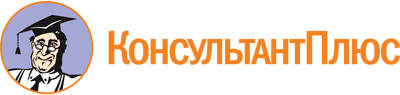 Закон Пензенской обл. от 29.03.2024 N 4191-ЗПО
"Об управлении собственностью Пензенской области"
(принят ЗС Пензенской обл. 29.03.2024)
(вместе с "Порядком управления находящимися в собственности Пензенской области акциями и долями в уставных капиталах хозяйственных обществ")Документ предоставлен КонсультантПлюс

www.consultant.ru

Дата сохранения: 08.06.2024
 29 марта 2024 годаN 4191-ЗПО